DATOS DEL GENERALESDATOS DE LA ASIGNATURACOMPETENCIAS DE LA CARRERA O GENERALES A DESARROLLAR COMPETENCIAS DE ASIGNATURA A DESARROLLAR: EVALUACIÓN DE LOS APRENDIZAJESBIBLIOGRAFÍA Y RECURSOS:LICENCIATURA: En Ciencias de la Educación En Ciencias de la Educación En Ciencias de la Educación En Ciencias de la EducaciónPROFESOR  ASIGNADO:M.D. Nelly del Carmen Córdova PalomequeM.D. Nelly del Carmen Córdova PalomequeNUMERO DE EMPLEADO:03942CICLO LECTIVO2010-02PERIODO:Agosto-Diciembre 2010Agosto-Diciembre 2010NOMBRE: Lengua Extranjera Lengua Extranjera Lengua ExtranjeraCLAVE:SEMESTRE:OPTATIVA/OBLIGATORIAObligatoriaGRUPO:EducaciónCRÉDITOS:TURNO:VespertinoHORAS SEMANA:    3 horasAplicar los conocimientos básicos de una segunda lengua, desarrollando  habilidades, aptitudes  a través  de las competencias comunicativas de tal manera que este pueda irse introducirse en la lengua inglesa desde su área de estudio y cotidianeidad. Identifica, ordena e interpreta las ideas, datos y conceptos explícitos e implícitos en un texto, considerando el contexto en el que se generó y en el que se recibe.Evalúa un texto mediante la comparación de un contenido con el de otros, en función de sus conocimientos previos y nuevos.Valora el pensamiento lógico en el proceso comunicativo en su vida cotidiana y académica. Identificar e interpretar la idea general y posible desarrollo de un mensaje oral o escrito en una segunda lengua, recurriendo a conocimientos previos, elementos no verbales y contexto.Se comunica en una lengua extranjera mediante un discurso lógico, oral o escrito, congruente con la situación comunicativa de acuerdo al nivel.PLANEACIÓN DIDACTICA SEMESTRAL POR SESIONESPLANEACIÓN DIDACTICA SEMESTRAL POR SESIONESPLANEACIÓN DIDACTICA SEMESTRAL POR SESIONESPLANEACIÓN DIDACTICA SEMESTRAL POR SESIONESPLANEACIÓN DIDACTICA SEMESTRAL POR SESIONESPLANEACIÓN DIDACTICA SEMESTRAL POR SESIONESSubject:  Foreign languageSubject:  Foreign languageTopic:  1 It’s nice to meet youTopic:  1 It’s nice to meet youEducational Principles:Plurality 
Respect and tolerance for diversity of ideas and opinions, recognizing the individuality and dignity that enable social interactionEducational Principles:Plurality 
Respect and tolerance for diversity of ideas and opinions, recognizing the individuality and dignity that enable social interactionDidactical Situation: Students discuss  personal information and introduce other people in a different contextDidactical Situation: Students discuss  personal information and introduce other people in a different contextDidactical Situation: Students discuss  personal information and introduce other people in a different contextDidactical Situation: Students discuss  personal information and introduce other people in a different contextDidactical Situation: Students discuss  personal information and introduce other people in a different contextDidactical Situation: Students discuss  personal information and introduce other people in a different contextCompetencies:  Students Apply communication strategies according to those who are their partners in the context where they are and the goals pursuedOral: To have a conversation between two people meeting for the first timeListening: to identify the correct spelling and pronunciationWriting: To understand the functions of verb to be and possessive adjectivesReading: To understand short dialogues of introducing peopleCompetencies:  Students Apply communication strategies according to those who are their partners in the context where they are and the goals pursuedOral: To have a conversation between two people meeting for the first timeListening: to identify the correct spelling and pronunciationWriting: To understand the functions of verb to be and possessive adjectivesReading: To understand short dialogues of introducing peopleCompetencies:  Students Apply communication strategies according to those who are their partners in the context where they are and the goals pursuedOral: To have a conversation between two people meeting for the first timeListening: to identify the correct spelling and pronunciationWriting: To understand the functions of verb to be and possessive adjectivesReading: To understand short dialogues of introducing peopleCompetencies:  Students Apply communication strategies according to those who are their partners in the context where they are and the goals pursuedOral: To have a conversation between two people meeting for the first timeListening: to identify the correct spelling and pronunciationWriting: To understand the functions of verb to be and possessive adjectivesReading: To understand short dialogues of introducing peopleCompetencies:  Students Apply communication strategies according to those who are their partners in the context where they are and the goals pursuedOral: To have a conversation between two people meeting for the first timeListening: to identify the correct spelling and pronunciationWriting: To understand the functions of verb to be and possessive adjectivesReading: To understand short dialogues of introducing peopleCompetencies:  Students Apply communication strategies according to those who are their partners in the context where they are and the goals pursuedOral: To have a conversation between two people meeting for the first timeListening: to identify the correct spelling and pronunciationWriting: To understand the functions of verb to be and possessive adjectivesReading: To understand short dialogues of introducing peoplePerformance indicators: Ss can identify and understand the basic elements to make a conversation and a simple short  sentencePerformance indicators: Ss can identify and understand the basic elements to make a conversation and a simple short  sentencePerformance indicators: Ss can identify and understand the basic elements to make a conversation and a simple short  sentencePerformance indicators: Ss can identify and understand the basic elements to make a conversation and a simple short  sentencePerformance indicators: Ss can identify and understand the basic elements to make a conversation and a simple short  sentencePerformance indicators: Ss can identify and understand the basic elements to make a conversation and a simple short  sentenceContentsContentsContentsContentsContentsContentsConceptualProcedural Procedural Procedural Procedural AttitudinalAlphabetGreetings and leave takingsNames and titles of addressNumbers 0-10Phone numbersIntroducing yourself and friendsSaying hello and good-bye asking for names and phone numbers.To introduce other person using possessive adjectives by writing and oral conversationAlso using the verb to be in the correct formListening for the spelling of names and phone numbersWriting a list of names and phone numbers.Introducing yourself and friendsSaying hello and good-bye asking for names and phone numbers.To introduce other person using possessive adjectives by writing and oral conversationAlso using the verb to be in the correct formListening for the spelling of names and phone numbersWriting a list of names and phone numbers.Introducing yourself and friendsSaying hello and good-bye asking for names and phone numbers.To introduce other person using possessive adjectives by writing and oral conversationAlso using the verb to be in the correct formListening for the spelling of names and phone numbersWriting a list of names and phone numbers.Introducing yourself and friendsSaying hello and good-bye asking for names and phone numbers.To introduce other person using possessive adjectives by writing and oral conversationAlso using the verb to be in the correct formListening for the spelling of names and phone numbersWriting a list of names and phone numbers.Cooperative Work: Collaborate with peers in pair work activities, trios or teams.EmpathyRespectMetacognition:  Solve written exercises, or participates in short conversations, directed, on request and provide personal information.Metacognition:  Solve written exercises, or participates in short conversations, directed, on request and provide personal information.Metacognition:  Solve written exercises, or participates in short conversations, directed, on request and provide personal information.Metacognition:  Solve written exercises, or participates in short conversations, directed, on request and provide personal information.Metacognition:  Solve written exercises, or participates in short conversations, directed, on request and provide personal information.Metacognition:  Solve written exercises, or participates in short conversations, directed, on request and provide personal information.Didactic SequenceDidactic SequenceDidactic SequenceDidactic SequenceDidactic SequenceDidactic SequenceWarm upDevelopment ActivitiesDevelopment ActivitiesDevelopment ActivitiesDevelopment ActivitiesFollow activity  (feedback)Teacher greets ss and invites to say their names, model My name is: ________ and I’m from (school’s name) Teacher presents the scholar rules and invite them to think about any other suggestions. Ss make a list about how do you introduce some people new? Ss listen a conversation on page 2 about “I’m Jennifer Miller”In a pair work introduce themselves and other peerListen and practice popular names and nicknames in the USBooks closed. T asks a male and female names and uses a conversation to show my, your, his, her.Listen and read silently (track 3) and identify his-herSs listen and read the alphabet. Then they practice in oral way.Ss listen a conversation on page 2 about “I’m Jennifer Miller”In a pair work introduce themselves and other peerListen and practice popular names and nicknames in the USBooks closed. T asks a male and female names and uses a conversation to show my, your, his, her.Listen and read silently (track 3) and identify his-herSs listen and read the alphabet. Then they practice in oral way.Ss listen a conversation on page 2 about “I’m Jennifer Miller”In a pair work introduce themselves and other peerListen and practice popular names and nicknames in the USBooks closed. T asks a male and female names and uses a conversation to show my, your, his, her.Listen and read silently (track 3) and identify his-herSs listen and read the alphabet. Then they practice in oral way.Ss listen a conversation on page 2 about “I’m Jennifer Miller”In a pair work introduce themselves and other peerListen and practice popular names and nicknames in the USBooks closed. T asks a male and female names and uses a conversation to show my, your, his, her.Listen and read silently (track 3) and identify his-herSs listen and read the alphabet. Then they practice in oral way.Answer spelling names activities and word power titles.Teacher introduces the topic asking how you say hello in different time. In the morning, at 3:00 pm? At 7:00 p.m.? At 9:00 p.m.?T elicits ss write a brainstorm and select the most common (diagnostic)Books opened. Ss observe the pictures. Then they listen the conversations and practice.T presents a Jennifer and David’s picture and asks who’s she? Do you know her? What’s her name? T elicits ss guess. T invites ss to analyze the grammar focus box and read in silenceT plays the audio program and explains the grammar function of verb to be and contraction.Ss work alone on exercise A page 5, B page 6. Check together.T explains pronunciation linked sounds.Books opened. Ss observe the pictures. Then they listen the conversations and practice.T presents a Jennifer and David’s picture and asks who’s she? Do you know her? What’s her name? T elicits ss guess. T invites ss to analyze the grammar focus box and read in silenceT plays the audio program and explains the grammar function of verb to be and contraction.Ss work alone on exercise A page 5, B page 6. Check together.T explains pronunciation linked sounds.Books opened. Ss observe the pictures. Then they listen the conversations and practice.T presents a Jennifer and David’s picture and asks who’s she? Do you know her? What’s her name? T elicits ss guess. T invites ss to analyze the grammar focus box and read in silenceT plays the audio program and explains the grammar function of verb to be and contraction.Ss work alone on exercise A page 5, B page 6. Check together.T explains pronunciation linked sounds.Books opened. Ss observe the pictures. Then they listen the conversations and practice.T presents a Jennifer and David’s picture and asks who’s she? Do you know her? What’s her name? T elicits ss guess. T invites ss to analyze the grammar focus box and read in silenceT plays the audio program and explains the grammar function of verb to be and contraction.Ss work alone on exercise A page 5, B page 6. Check together.T explains pronunciation linked sounds.Check  some words and the correct pronunciationTeacher introduces the numbers Teacher reviews the numbers by flashcards Teacher reviews the numbers by flashcards Teacher reviews the numbers by flashcards Teacher reviews the numbers by flashcards Students play bingo with the alphabet selected by the teacher in teams. The winner will have a prizeWith stickers ss will make and id for their pencil cases: name, home phone, cell phone, mail, etc.Make an address bookEvaluationEvaluationEvaluationEvaluationEvaluation AspectsOral productionGrammarVocabularyspellingEvaluation AspectsOral productionGrammarVocabularyspellingEvaluation AspectsOral productionGrammarVocabularyspellingEvaluation methodsExam skillsActivities in the classroomHomework (workbook activities)Evaluation methodsExam skillsActivities in the classroomHomework (workbook activities)Evaluation methodsExam skillsActivities in the classroomHomework (workbook activities)Resources:Course bookDictionaryCD playerBingoPictures/flashcardsResources:Course bookDictionaryCD playerBingoPictures/flashcardsResources:Course bookDictionaryCD playerBingoPictures/flashcardsTime:  September 3rd /10th 2010First partialTime:  September 3rd /10th 2010First partialTime:  September 3rd /10th 2010First partialSubject:  Foreign languageTopic:  2 What’s this?Topic:  2 What’s this?Educational Principles:Plurality 
Respect and tolerance for diversity of ideas and opinions, recognizing the individuality and dignity that enable social interactionEducational Principles:Plurality 
Respect and tolerance for diversity of ideas and opinions, recognizing the individuality and dignity that enable social interactionDidactical Situation: Students discuss  everyday objectsDidactical Situation: Students discuss  everyday objectsDidactical Situation: Students discuss  everyday objectsDidactical Situation: Students discuss  everyday objectsDidactical Situation: Students discuss  everyday objectsCompetencies:  Students Apply communication strategies according to those who are their partners in the context where they are and the goals pursuedStructure ideas and arguments in a clear, coherent summary.Oral: To ask questions about names of things in English practicing demonstratives and spellingListening: to identify and pronounce in the correct form the sound  /z/ /s/ /iz/Writing: To understand and apply the functions of demonstrative adjectives and prepositions of place.Reading: To understand short simple dialoguesCompetencies:  Students Apply communication strategies according to those who are their partners in the context where they are and the goals pursuedStructure ideas and arguments in a clear, coherent summary.Oral: To ask questions about names of things in English practicing demonstratives and spellingListening: to identify and pronounce in the correct form the sound  /z/ /s/ /iz/Writing: To understand and apply the functions of demonstrative adjectives and prepositions of place.Reading: To understand short simple dialoguesCompetencies:  Students Apply communication strategies according to those who are their partners in the context where they are and the goals pursuedStructure ideas and arguments in a clear, coherent summary.Oral: To ask questions about names of things in English practicing demonstratives and spellingListening: to identify and pronounce in the correct form the sound  /z/ /s/ /iz/Writing: To understand and apply the functions of demonstrative adjectives and prepositions of place.Reading: To understand short simple dialoguesCompetencies:  Students Apply communication strategies according to those who are their partners in the context where they are and the goals pursuedStructure ideas and arguments in a clear, coherent summary.Oral: To ask questions about names of things in English practicing demonstratives and spellingListening: to identify and pronounce in the correct form the sound  /z/ /s/ /iz/Writing: To understand and apply the functions of demonstrative adjectives and prepositions of place.Reading: To understand short simple dialoguesCompetencies:  Students Apply communication strategies according to those who are their partners in the context where they are and the goals pursuedStructure ideas and arguments in a clear, coherent summary.Oral: To ask questions about names of things in English practicing demonstratives and spellingListening: to identify and pronounce in the correct form the sound  /z/ /s/ /iz/Writing: To understand and apply the functions of demonstrative adjectives and prepositions of place.Reading: To understand short simple dialoguesPerformance indicators:Ss can identify and understand the basic elements to make a description using possessives in  a simple short  sentencePerformance indicators:Ss can identify and understand the basic elements to make a description using possessives in  a simple short  sentencePerformance indicators:Ss can identify and understand the basic elements to make a description using possessives in  a simple short  sentencePerformance indicators:Ss can identify and understand the basic elements to make a description using possessives in  a simple short  sentencePerformance indicators:Ss can identify and understand the basic elements to make a description using possessives in  a simple short  sentenceContentsContentsContentsContentsContentsConceptualProcedural Procedural Procedural AttitudinalPossessionsClassroom objectsPersonal items and locations in a roomNaming objects asking for and giving the location of objectsTo practice the grammar punctuation by written exercisesBy listening and writing for the locations of objects comparing two pictures of a roomNaming objects asking for and giving the location of objectsTo practice the grammar punctuation by written exercisesBy listening and writing for the locations of objects comparing two pictures of a roomNaming objects asking for and giving the location of objectsTo practice the grammar punctuation by written exercisesBy listening and writing for the locations of objects comparing two pictures of a roomCooperative Work: Collaborate with peers in pair work activities, trios or teams.To be sharedRespectMetacognition:  students will be able to express where are the thingsMetacognition:  students will be able to express where are the thingsMetacognition:  students will be able to express where are the thingsMetacognition:  students will be able to express where are the thingsMetacognition:  students will be able to express where are the thingsDidactic SequenceDidactic SequenceDidactic SequenceDidactic SequenceDidactic SequenceWarm upDevelopment ActivitiesDevelopment ActivitiesDevelopment ActivitiesFollow activity  (feedback)Teacher introduces the topic asking what things people have in a bag. Teacher elicits ss to answers and with realia.T presents the new vocabulary by pictures.Books opened. Ss open and observe the picture on page 8. Listen and read in silence. Ss listen and repeat the new words, using the same vocabulary T models the use of the article a-an.T presents the new vocabulary by pictures.Books opened. Ss open and observe the picture on page 8. Listen and read in silence. Ss listen and repeat the new words, using the same vocabulary T models the use of the article a-an.T presents the new vocabulary by pictures.Books opened. Ss open and observe the picture on page 8. Listen and read in silence. Ss listen and repeat the new words, using the same vocabulary T models the use of the article a-an.T asks what other things are in the class and in a pair work they spell them.Teacher focuses ss attention on the pictures and asks what things are in the pictures? T elicits ss answer.Ss listen and practice the conversation on page 9 with all the new words. They identify and classify the sound s=/z/, s=/s/ e=/iz/Ss listen and practice the conversation on page 9 with all the new words. They identify and classify the sound s=/z/, s=/s/ e=/iz/Ss listen and practice the conversation on page 9 with all the new words. They identify and classify the sound s=/z/, s=/s/ e=/iz/Teacher writes these and these on the board. T holds up a pen and says these are pens.Ss should know the contrast of this and these pronunciation.  They repeat.Books opened. Focus attention on the grammar focus box. T explains that this and it are singular and these and they are plural. Ss complete the task on page 10.Ss should know the contrast of this and these pronunciation.  They repeat.Books opened. Focus attention on the grammar focus box. T explains that this and it are singular and these and they are plural. Ss complete the task on page 10.Ss should know the contrast of this and these pronunciation.  They repeat.Books opened. Focus attention on the grammar focus box. T explains that this and it are singular and these and they are plural. Ss complete the task on page 10.Ss work individually on a task from the workbook  exercise 1-4 or lab guide 1-5Teacher presents a situation about a person who goes to the restaurant and this loose his/her wallet.Ss listen a conversation about Carol’s café. T asks them about the dialogue: who has the car key and the wallet?T explains the vocabulary unknown.Books open. Focus Ss’ attention on the grammar focus box. T writes it’s and they’re on the board. Circle the apostrophes. Explain that we use them in contractions.Ss complete a conversation in pairs. Check together.Ss listen a conversation about Carol’s café. T asks them about the dialogue: who has the car key and the wallet?T explains the vocabulary unknown.Books open. Focus Ss’ attention on the grammar focus box. T writes it’s and they’re on the board. Circle the apostrophes. Explain that we use them in contractions.Ss complete a conversation in pairs. Check together.Ss listen a conversation about Carol’s café. T asks them about the dialogue: who has the car key and the wallet?T explains the vocabulary unknown.Books open. Focus Ss’ attention on the grammar focus box. T writes it’s and they’re on the board. Circle the apostrophes. Explain that we use them in contractions.Ss complete a conversation in pairs. Check together.Ss work on their notebooks writing a similar exercise from the book.Teacher presents the prepositions of place by posters.Ss listen and practice the new words.Ss work on page 12. Check togetherMake with cuts outs examples using the prepositions.Ss listen and practice the new words.Ss work on page 12. Check togetherMake with cuts outs examples using the prepositions.Ss listen and practice the new words.Ss work on page 12. Check togetherMake with cuts outs examples using the prepositions.Ss work on listening activity. (song)EvaluationEvaluationEvaluationEvaluation AspectsOral productionGrammarVocabularyspellingEvaluation AspectsOral productionGrammarVocabularyspellingEvaluation methodsExam skillsActivities in the classroomHomework (workbook activities)Evaluation methodsExam skillsActivities in the classroomHomework (workbook activities)Evaluation methodsExam skillsActivities in the classroomHomework (workbook activities)Resources:Course bookDictionaryCD playerBingoPictures/flashcardsMagazinesResources:Course bookDictionaryCD playerBingoPictures/flashcardsMagazinesTime: September 17th / 24th 2010Time: September 17th / 24th 2010Time: September 17th / 24th 2010Resources:Course bookDictionaryCD playerBingoPictures/flashcardsMagazinesResources:Course bookDictionaryCD playerBingoPictures/flashcardsMagazinesObservations: Observations: Observations: Subject:  Foreign languageTopic:  3 Where are you from?Topic:  3 Where are you from?Topic:  3 Where are you from?Educational Principles:Plurality 
Respect and tolerance for diversity of ideas and opinions, recognizing the individuality and dignity that enable social interactionEducational Principles:Plurality 
Respect and tolerance for diversity of ideas and opinions, recognizing the individuality and dignity that enable social interactionDidactical Situation: Students discuss famous people and people they know.Didactical Situation: Students discuss famous people and people they know.Didactical Situation: Students discuss famous people and people they know.Didactical Situation: Students discuss famous people and people they know.Didactical Situation: Students discuss famous people and people they know.Didactical Situation: Students discuss famous people and people they know.Competencies:  Students Apply communication strategies according to those who are their partners in the context where they are and the goals pursue;Structure ideas and arguments in a clear, coherent summary; Also Assume that respect for differences is the principle of coexistence and integration in the local, national and international contexts Oral: To talk about large cities and people on their communitiesListening: To notice syllable stress learning sound natural when pronouncing countries, nationalities and languagesWriting: To describe people and placesReading: To understand conversation more complex.Competencies:  Students Apply communication strategies according to those who are their partners in the context where they are and the goals pursue;Structure ideas and arguments in a clear, coherent summary; Also Assume that respect for differences is the principle of coexistence and integration in the local, national and international contexts Oral: To talk about large cities and people on their communitiesListening: To notice syllable stress learning sound natural when pronouncing countries, nationalities and languagesWriting: To describe people and placesReading: To understand conversation more complex.Competencies:  Students Apply communication strategies according to those who are their partners in the context where they are and the goals pursue;Structure ideas and arguments in a clear, coherent summary; Also Assume that respect for differences is the principle of coexistence and integration in the local, national and international contexts Oral: To talk about large cities and people on their communitiesListening: To notice syllable stress learning sound natural when pronouncing countries, nationalities and languagesWriting: To describe people and placesReading: To understand conversation more complex.Competencies:  Students Apply communication strategies according to those who are their partners in the context where they are and the goals pursue;Structure ideas and arguments in a clear, coherent summary; Also Assume that respect for differences is the principle of coexistence and integration in the local, national and international contexts Oral: To talk about large cities and people on their communitiesListening: To notice syllable stress learning sound natural when pronouncing countries, nationalities and languagesWriting: To describe people and placesReading: To understand conversation more complex.Competencies:  Students Apply communication strategies according to those who are their partners in the context where they are and the goals pursue;Structure ideas and arguments in a clear, coherent summary; Also Assume that respect for differences is the principle of coexistence and integration in the local, national and international contexts Oral: To talk about large cities and people on their communitiesListening: To notice syllable stress learning sound natural when pronouncing countries, nationalities and languagesWriting: To describe people and placesReading: To understand conversation more complex.Competencies:  Students Apply communication strategies according to those who are their partners in the context where they are and the goals pursue;Structure ideas and arguments in a clear, coherent summary; Also Assume that respect for differences is the principle of coexistence and integration in the local, national and international contexts Oral: To talk about large cities and people on their communitiesListening: To notice syllable stress learning sound natural when pronouncing countries, nationalities and languagesWriting: To describe people and placesReading: To understand conversation more complex.Performance indicators: Ss identify and understand the basic elements to make a description of different places and different contexts.Performance indicators: Ss identify and understand the basic elements to make a description of different places and different contexts.Performance indicators: Ss identify and understand the basic elements to make a description of different places and different contexts.Performance indicators: Ss identify and understand the basic elements to make a description of different places and different contexts.Performance indicators: Ss identify and understand the basic elements to make a description of different places and different contexts.Performance indicators: Ss identify and understand the basic elements to make a description of different places and different contexts.ContentsContentsContentsContentsContentsContentsConceptualProcedural Procedural Procedural Procedural AttitudinalCities and countriesAdjectives of personalities and appearanceNumbers 11-103 and ages.Talking about cities and countries; asking for and giving information about place of origin, nationality, first language and age; describing people.Listening for countries, cities, and languages; listening to descriptions of people.Writing questions requesting personal informationTalking about cities and countries; asking for and giving information about place of origin, nationality, first language and age; describing people.Listening for countries, cities, and languages; listening to descriptions of people.Writing questions requesting personal informationTalking about cities and countries; asking for and giving information about place of origin, nationality, first language and age; describing people.Listening for countries, cities, and languages; listening to descriptions of people.Writing questions requesting personal informationTalking about cities and countries; asking for and giving information about place of origin, nationality, first language and age; describing people.Listening for countries, cities, and languages; listening to descriptions of people.Writing questions requesting personal informationCooperative Work: Collaborate with peers in pair work activities, trios or teams.To be sharedRespectRate their identity and nationality comparing their culture with othersMetacognition:  Requests and exchanging personal information through written questionnaires or oral demonstrating practical ways affirmative, negative and interrogative.Metacognition:  Requests and exchanging personal information through written questionnaires or oral demonstrating practical ways affirmative, negative and interrogative.Metacognition:  Requests and exchanging personal information through written questionnaires or oral demonstrating practical ways affirmative, negative and interrogative.Metacognition:  Requests and exchanging personal information through written questionnaires or oral demonstrating practical ways affirmative, negative and interrogative.Metacognition:  Requests and exchanging personal information through written questionnaires or oral demonstrating practical ways affirmative, negative and interrogative.Metacognition:  Requests and exchanging personal information through written questionnaires or oral demonstrating practical ways affirmative, negative and interrogative.Didactic SequenceDidactic SequenceDidactic SequenceDidactic SequenceDidactic SequenceDidactic SequenceWarm upDevelopment ActivitiesDevelopment ActivitiesDevelopment ActivitiesDevelopment ActivitiesFollow activity  (feedback)Teacher introduces the topic talking about ten largest cities in the world. T elicits ss answer and comment about it.T focuses Ss’ attention on the chart. Play the audio program. Ss read silently then they practice the pronunciation.T explain the first task matching the capital with the correct countryT asks what other large cities are in each country. T focuses Ss’ attention on the chart. Play the audio program. Ss read silently then they practice the pronunciation.T explain the first task matching the capital with the correct countryT asks what other large cities are in each country. T focuses Ss’ attention on the chart. Play the audio program. Ss read silently then they practice the pronunciation.T explain the first task matching the capital with the correct countryT asks what other large cities are in each country. T focuses Ss’ attention on the chart. Play the audio program. Ss read silently then they practice the pronunciation.T explain the first task matching the capital with the correct countryT asks what other large cities are in each country. Ss discuss in groups and comment in the class.Teacher presents the conversation with an audio program. What places do they talk about?  T elicits ss answer her.Books opened. T focuses Ss’ attention on the picture and set the scene. Tim and Jessica are in front.Ss listen again and practice the conversation. Page 16Ss analyze the grammar focus and make comments about it.Ss work on exercise A and B page 17 in pairs.  Check together. Ss listen again and practice the conversation. Page 16Ss analyze the grammar focus and make comments about it.Ss work on exercise A and B page 17 in pairs.  Check together. Ss listen again and practice the conversation. Page 16Ss analyze the grammar focus and make comments about it.Ss work on exercise A and B page 17 in pairs.  Check together. Ss listen again and practice the conversation. Page 16Ss analyze the grammar focus and make comments about it.Ss work on exercise A and B page 17 in pairs.  Check together. Ss write five questions like the ones in part b. then they ask and answer their questions with a peer.Teacher reviews some countries by flashcards.Ss listen and notice the syllable stress. T should show the stress examples. Then complete the exercise A and B on page 18In trios work about where the people are from. They have to identify according to the list of countries and nationalities.Ss listen and notice the syllable stress. T should show the stress examples. Then complete the exercise A and B on page 18In trios work about where the people are from. They have to identify according to the list of countries and nationalities.Ss listen and notice the syllable stress. T should show the stress examples. Then complete the exercise A and B on page 18In trios work about where the people are from. They have to identify according to the list of countries and nationalities.Ss listen and notice the syllable stress. T should show the stress examples. Then complete the exercise A and B on page 18In trios work about where the people are from. They have to identify according to the list of countries and nationalities. Ss ask each other simple questions like exercise B page 18Work on workbook exercise 1-3 on pagers 13-15/ lab guide exercises 1-5 on page 5Teacher introduces numbers and ages by posterSs listen a conversation “He’s cute”. They listen and practice the dialogue. Ss identify the numbers and the word stress.Ss listen a conversation “He’s cute”. They listen and practice the dialogue. Ss identify the numbers and the word stress.Ss listen a conversation “He’s cute”. They listen and practice the dialogue. Ss identify the numbers and the word stress.Ss listen a conversation “He’s cute”. They listen and practice the dialogue. Ss identify the numbers and the word stress.Ss ask each other by some small cards. Play memoryTeacher presents the question words by cards and writing questions.Ss identify the meaning of the question words. Ss go to page 20 and observe the grammar focus. They should analyze. Teacher elicits to ask about their doubts.Ss answer exercises A, in pairs. Check together.Ss listen and practice a family description. They have to complete a chart with words from listening. Ss identify the meaning of the question words. Ss go to page 20 and observe the grammar focus. They should analyze. Teacher elicits to ask about their doubts.Ss answer exercises A, in pairs. Check together.Ss listen and practice a family description. They have to complete a chart with words from listening. Ss identify the meaning of the question words. Ss go to page 20 and observe the grammar focus. They should analyze. Teacher elicits to ask about their doubts.Ss answer exercises A, in pairs. Check together.Ss listen and practice a family description. They have to complete a chart with words from listening. Ss identify the meaning of the question words. Ss go to page 20 and observe the grammar focus. They should analyze. Teacher elicits to ask about their doubts.Ss answer exercises A, in pairs. Check together.Ss listen and practice a family description. They have to complete a chart with words from listening. Work on their notebooks on a free exercise ( about WH questions)Students describe a very famous people in the world.EvaluationEvaluationEvaluationEvaluationEvaluation AspectsOral productionGrammarVocabularySpellingEvaluation AspectsOral productionGrammarVocabularySpellingEvaluation methodsExam skillsActivities in the classroomHomework (workbook activities)Evaluation methodsExam skillsActivities in the classroomHomework (workbook activities)Evaluation methodsExam skillsActivities in the classroomHomework (workbook activities)Evaluation methodsExam skillsActivities in the classroomHomework (workbook activities)Resources:Course book, Dictionary, CD player, Pictures/flashcards, MagazinesResources:Course book, Dictionary, CD player, Pictures/flashcards, MagazinesTime: October 1rst 2010Time: October 1rst 2010Time: October 1rst 2010Time: October 1rst 2010Resources:Course book, Dictionary, CD player, Pictures/flashcards, MagazinesResources:Course book, Dictionary, CD player, Pictures/flashcards, MagazinesObservations:  Observations:  Observations:  Observations:  Subject: Foreign languageTopic:  4 I’m not wearing boots!Topic:  4 I’m not wearing boots!Educational Principles:Plurality 
Respect and tolerance for diversity of ideas and opinions, recognizing the individuality and dignity that enable social interactionEducational Principles:Plurality 
Respect and tolerance for diversity of ideas and opinions, recognizing the individuality and dignity that enable social interactionEducational Principles:Plurality 
Respect and tolerance for diversity of ideas and opinions, recognizing the individuality and dignity that enable social interactionDidactical Situation: Students discuss clothes and the weather.Didactical Situation: Students discuss clothes and the weather.Didactical Situation: Students discuss clothes and the weather.Didactical Situation: Students discuss clothes and the weather.Didactical Situation: Students discuss clothes and the weather.Didactical Situation: Students discuss clothes and the weather.Competencies:  Students Apply communication strategies according to those who are their partners in the context where they are and the goals pursue;Structure ideas and arguments in a clear, coherent summary; Identifies key ideas in a text or speech and inferred conclusions from them.Oral: To talk about fashions, weather and seasons around the worldListening:  To develop skills in listening for main ideas and details about clothing and colors.Writing: To describe fashions, weather and seasons around the world with good punctuationReading: To understand descriptions without dictionary.Competencies:  Students Apply communication strategies according to those who are their partners in the context where they are and the goals pursue;Structure ideas and arguments in a clear, coherent summary; Identifies key ideas in a text or speech and inferred conclusions from them.Oral: To talk about fashions, weather and seasons around the worldListening:  To develop skills in listening for main ideas and details about clothing and colors.Writing: To describe fashions, weather and seasons around the world with good punctuationReading: To understand descriptions without dictionary.Competencies:  Students Apply communication strategies according to those who are their partners in the context where they are and the goals pursue;Structure ideas and arguments in a clear, coherent summary; Identifies key ideas in a text or speech and inferred conclusions from them.Oral: To talk about fashions, weather and seasons around the worldListening:  To develop skills in listening for main ideas and details about clothing and colors.Writing: To describe fashions, weather and seasons around the world with good punctuationReading: To understand descriptions without dictionary.Competencies:  Students Apply communication strategies according to those who are their partners in the context where they are and the goals pursue;Structure ideas and arguments in a clear, coherent summary; Identifies key ideas in a text or speech and inferred conclusions from them.Oral: To talk about fashions, weather and seasons around the worldListening:  To develop skills in listening for main ideas and details about clothing and colors.Writing: To describe fashions, weather and seasons around the world with good punctuationReading: To understand descriptions without dictionary.Competencies:  Students Apply communication strategies according to those who are their partners in the context where they are and the goals pursue;Structure ideas and arguments in a clear, coherent summary; Identifies key ideas in a text or speech and inferred conclusions from them.Oral: To talk about fashions, weather and seasons around the worldListening:  To develop skills in listening for main ideas and details about clothing and colors.Writing: To describe fashions, weather and seasons around the world with good punctuationReading: To understand descriptions without dictionary.Competencies:  Students Apply communication strategies according to those who are their partners in the context where they are and the goals pursue;Structure ideas and arguments in a clear, coherent summary; Identifies key ideas in a text or speech and inferred conclusions from them.Oral: To talk about fashions, weather and seasons around the worldListening:  To develop skills in listening for main ideas and details about clothing and colors.Writing: To describe fashions, weather and seasons around the world with good punctuationReading: To understand descriptions without dictionary.Performance indicators: Ss identify and understand the basic elements to make a description according to the weather and seasons.Performance indicators: Ss identify and understand the basic elements to make a description according to the weather and seasons.Performance indicators: Ss identify and understand the basic elements to make a description according to the weather and seasons.Performance indicators: Ss identify and understand the basic elements to make a description according to the weather and seasons.Performance indicators: Ss identify and understand the basic elements to make a description according to the weather and seasons.Performance indicators: Ss identify and understand the basic elements to make a description according to the weather and seasons.ContentsContentsContentsContentsContentsContentsConceptualProcedural Procedural Procedural Procedural AttitudinalClothingColorsWeather and seasons Asking about and describing clothing and colors; talking about the weather and seasons; finding the owners of objects.The letter s and sh: listening for descriptions of clothing and colors.Writing questions about what people are wearing.Asking about and describing clothing and colors; talking about the weather and seasons; finding the owners of objects.The letter s and sh: listening for descriptions of clothing and colors.Writing questions about what people are wearing.Asking about and describing clothing and colors; talking about the weather and seasons; finding the owners of objects.The letter s and sh: listening for descriptions of clothing and colors.Writing questions about what people are wearing.Asking about and describing clothing and colors; talking about the weather and seasons; finding the owners of objects.The letter s and sh: listening for descriptions of clothing and colors.Writing questions about what people are wearing.Cooperative Work: Collaborate with peers in pair work activities, trios or teams.To be sharedRespectEnthusiastic Metacognition:  Write basic personal profiles, using traditional materials:  paper, pen and illustrations produced for them.Metacognition:  Write basic personal profiles, using traditional materials:  paper, pen and illustrations produced for them.Metacognition:  Write basic personal profiles, using traditional materials:  paper, pen and illustrations produced for them.Metacognition:  Write basic personal profiles, using traditional materials:  paper, pen and illustrations produced for them.Metacognition:  Write basic personal profiles, using traditional materials:  paper, pen and illustrations produced for them.Metacognition:  Write basic personal profiles, using traditional materials:  paper, pen and illustrations produced for them.Didactic SequenceDidactic SequenceDidactic SequenceDidactic SequenceDidactic SequenceDidactic SequenceWarm upDevelopment ActivitiesDevelopment ActivitiesDevelopment ActivitiesDevelopment ActivitiesFollow activity  (feedback)Teacher focuses ss attention on some pictures and make a brainstorm about what kind of clothes do they know? Ss should classify the clothes according to the weather.Play the audio program, ss listen and repeat. T reads out the names of different clothes in the pictures. They should complete a chart with the words from part A.Play the audio program, ss listen and repeat. T reads out the names of different clothes in the pictures. They should complete a chart with the words from part A.Play the audio program, ss listen and repeat. T reads out the names of different clothes in the pictures. They should complete a chart with the words from part A.Play the audio program, ss listen and repeat. T reads out the names of different clothes in the pictures. They should complete a chart with the words from part A.Check together and circle the clothes in part -A-you like. They should tell a partner.Teacher presents and reviews colors by flashcards, using clothes vocabulary. What color is this? What color are these?Ss listen and practice and work in teams asking what are their favorite color, and describing clothes.Ss listen and practice a conversation “it’s a disaster”. Check the unknown vocabulary. In the same conversation they should notice the pronunciation of S and Sh.Ss listen and practice and work in teams asking what are their favorite color, and describing clothes.Ss listen and practice a conversation “it’s a disaster”. Check the unknown vocabulary. In the same conversation they should notice the pronunciation of S and Sh.Ss listen and practice and work in teams asking what are their favorite color, and describing clothes.Ss listen and practice a conversation “it’s a disaster”. Check the unknown vocabulary. In the same conversation they should notice the pronunciation of S and Sh.Ss listen and practice and work in teams asking what are their favorite color, and describing clothes.Ss listen and practice a conversation “it’s a disaster”. Check the unknown vocabulary. In the same conversation they should notice the pronunciation of S and Sh.Practice in pairs the dialogue.T focuses ss analysis on the grammar box, checking the possessives.Ss complete a conversation with the correct words in parentheses, and then they should practice with a peer.Class activity: T puts one of their things in a box. Then T chooses a different thing from the box asking is this watch yours?Ss complete a conversation with the correct words in parentheses, and then they should practice with a peer.Class activity: T puts one of their things in a box. Then T chooses a different thing from the box asking is this watch yours?Ss complete a conversation with the correct words in parentheses, and then they should practice with a peer.Class activity: T puts one of their things in a box. Then T chooses a different thing from the box asking is this watch yours?Ss complete a conversation with the correct words in parentheses, and then they should practice with a peer.Class activity: T puts one of their things in a box. Then T chooses a different thing from the box asking is this watch yours?Ss listen and complete a description about clothes.Workbook exercises 1-4 on pages 19-21 or Lab guide exercises 1-5 on page 6Teacher asks about the weather, what is your favorite weather?T writes a list about the weather and words related with themSs listen weather and season around the world. They discuss about: what are the seasons in your country? Are they like these? What is your favorite season? What’s the weather like today?Ss listen and practice a conversation “it’s very cold. Ss analyze the grammar focus box present continuous statements and conjunctions. T explains some doubts and rules about it.Ss complete some sentences in pairs. Check together.Ss listen weather and season around the world. They discuss about: what are the seasons in your country? Are they like these? What is your favorite season? What’s the weather like today?Ss listen and practice a conversation “it’s very cold. Ss analyze the grammar focus box present continuous statements and conjunctions. T explains some doubts and rules about it.Ss complete some sentences in pairs. Check together.Ss listen weather and season around the world. They discuss about: what are the seasons in your country? Are they like these? What is your favorite season? What’s the weather like today?Ss listen and practice a conversation “it’s very cold. Ss analyze the grammar focus box present continuous statements and conjunctions. T explains some doubts and rules about it.Ss complete some sentences in pairs. Check together.Ss listen weather and season around the world. They discuss about: what are the seasons in your country? Are they like these? What is your favorite season? What’s the weather like today?Ss listen and practice a conversation “it’s very cold. Ss analyze the grammar focus box present continuous statements and conjunctions. T explains some doubts and rules about it.Ss complete some sentences in pairs. Check together.Listen and complete a song.Teacher reviews the grammar focus box and makes some oral questions using the weather and season vocabulary. Ss work on books and analyze the present continuous in question form.In pair work the answer exercise B on page 27.Ss listen and  complete the exercise “ he is wearing T-shirt”Ss work on books and analyze the present continuous in question form.In pair work the answer exercise B on page 27.Ss listen and  complete the exercise “ he is wearing T-shirt”Ss work on books and analyze the present continuous in question form.In pair work the answer exercise B on page 27.Ss listen and  complete the exercise “ he is wearing T-shirt”Ss work on books and analyze the present continuous in question form.In pair work the answer exercise B on page 27.Ss listen and  complete the exercise “ he is wearing T-shirt”Express what are your favorite celebrities wearing? EvaluationEvaluationEvaluationEvaluationEvaluation AspectsOral productionGrammarVocabularySpellingListening comprehension Evaluation AspectsOral productionGrammarVocabularySpellingListening comprehension Evaluation methodsExam skillsActivities in the classroomHomework (workbook activities)Evaluation methodsExam skillsActivities in the classroomHomework (workbook activities)Evaluation methodsExam skillsActivities in the classroomHomework (workbook activities)Evaluation methodsExam skillsActivities in the classroomHomework (workbook activities)Resources:Course bookDictionaryCD playerPictures/flashcardsMagazinesResources:Course bookDictionaryCD playerPictures/flashcardsMagazinesTime: October 8th 2010Time: October 8th 2010Time: October 8th 2010Time: October 8th 2010Resources:Course bookDictionaryCD playerPictures/flashcardsMagazinesResources:Course bookDictionaryCD playerPictures/flashcardsMagazinesObservations:  Prepare for the testObservations:  Prepare for the testObservations:  Prepare for the testObservations:  Prepare for the testSubject:  Foreign languageTopic:  5. What are you doing?Topic:  5. What are you doing?Educational Principles:Plurality 
Respect and tolerance for diversity of ideas and opinions, recognizing the individuality and dignity that enable social interactionEducational Principles:Plurality 
Respect and tolerance for diversity of ideas and opinions, recognizing the individuality and dignity that enable social interactionDidactical Situation:  Ss discuss the time and daily activitiesDidactical Situation:  Ss discuss the time and daily activitiesDidactical Situation:  Ss discuss the time and daily activitiesDidactical Situation:  Ss discuss the time and daily activitiesDidactical Situation:  Ss discuss the time and daily activitiesCompetencies:  Students Apply communication strategies according to those who are their partners in the context where they are and the goals pursue;Structure ideas and arguments in a clear, coherent summary; Identifies key ideas in a text or speech and inferred conclusions from them.Oral: To talk about daily activities around the world according to the time.Listening:  To develop skills in listening for main ideas and details about common daily activities at the momentWriting: To describe activities around the world with good punctuationReading: To read and develop skills in scanning and looking for details.Competencies:  Students Apply communication strategies according to those who are their partners in the context where they are and the goals pursue;Structure ideas and arguments in a clear, coherent summary; Identifies key ideas in a text or speech and inferred conclusions from them.Oral: To talk about daily activities around the world according to the time.Listening:  To develop skills in listening for main ideas and details about common daily activities at the momentWriting: To describe activities around the world with good punctuationReading: To read and develop skills in scanning and looking for details.Competencies:  Students Apply communication strategies according to those who are their partners in the context where they are and the goals pursue;Structure ideas and arguments in a clear, coherent summary; Identifies key ideas in a text or speech and inferred conclusions from them.Oral: To talk about daily activities around the world according to the time.Listening:  To develop skills in listening for main ideas and details about common daily activities at the momentWriting: To describe activities around the world with good punctuationReading: To read and develop skills in scanning and looking for details.Competencies:  Students Apply communication strategies according to those who are their partners in the context where they are and the goals pursue;Structure ideas and arguments in a clear, coherent summary; Identifies key ideas in a text or speech and inferred conclusions from them.Oral: To talk about daily activities around the world according to the time.Listening:  To develop skills in listening for main ideas and details about common daily activities at the momentWriting: To describe activities around the world with good punctuationReading: To read and develop skills in scanning and looking for details.Competencies:  Students Apply communication strategies according to those who are their partners in the context where they are and the goals pursue;Structure ideas and arguments in a clear, coherent summary; Identifies key ideas in a text or speech and inferred conclusions from them.Oral: To talk about daily activities around the world according to the time.Listening:  To develop skills in listening for main ideas and details about common daily activities at the momentWriting: To describe activities around the world with good punctuationReading: To read and develop skills in scanning and looking for details.Performance indicators:An oral and written description expressing short and simple sentences for each action performedPerformance indicators:An oral and written description expressing short and simple sentences for each action performedPerformance indicators:An oral and written description expressing short and simple sentences for each action performedPerformance indicators:An oral and written description expressing short and simple sentences for each action performedPerformance indicators:An oral and written description expressing short and simple sentences for each action performedContentsContentsContentsContentsContentsConceptualProcedural Procedural Procedural Attitudinal Clock timeTimes of dayEveryday activities (verbs in present)Asking for and telling time; asking about and describing current activities Rising and falling intonation; listening for times of the day: listening to identify people actions.Writing times of the dayDescribing what’s wrong with a picture.Asking for and telling time; asking about and describing current activities Rising and falling intonation; listening for times of the day: listening to identify people actions.Writing times of the dayDescribing what’s wrong with a picture.Asking for and telling time; asking about and describing current activities Rising and falling intonation; listening for times of the day: listening to identify people actions.Writing times of the dayDescribing what’s wrong with a picture. Work in teamRespectToleranceFriendship Metacognition: Express clearly their daily routines activities in oral and written form.Metacognition: Express clearly their daily routines activities in oral and written form.Metacognition: Express clearly their daily routines activities in oral and written form.Metacognition: Express clearly their daily routines activities in oral and written form.Metacognition: Express clearly their daily routines activities in oral and written form.Didactic SequenceDidactic SequenceDidactic SequenceDidactic SequenceDidactic SequenceWarm upDevelopment ActivitiesDevelopment ActivitiesDevelopment ActivitiesFollow activity  (feedback)Teacher introduces the topic showing a map and asking:  which cities are in the same time zones? Which cities are in your zones? Ss discuss about it.T writes on the board where is John? Where is Debbie? Ss observes and comment about the times zones. Then listen a conversation about “what time is it there? And practice it in oral way.Ss analyze the grammar focus about the time. T explains in the board.Pair work: Answer the time exercise A and B page 31Ss listen “it’s 4:00 pm Vancouver” and answer what time is it in these cities? Page 32 Ss practice conversation “I’m really hungry!” in pairs.Ss observes and comment about the times zones. Then listen a conversation about “what time is it there? And practice it in oral way.Ss analyze the grammar focus about the time. T explains in the board.Pair work: Answer the time exercise A and B page 31Ss listen “it’s 4:00 pm Vancouver” and answer what time is it in these cities? Page 32 Ss practice conversation “I’m really hungry!” in pairs.Ss observes and comment about the times zones. Then listen a conversation about “what time is it there? And practice it in oral way.Ss analyze the grammar focus about the time. T explains in the board.Pair work: Answer the time exercise A and B page 31Ss listen “it’s 4:00 pm Vancouver” and answer what time is it in these cities? Page 32 Ss practice conversation “I’m really hungry!” in pairs.Workbook exercises 1-4 on pages 25-26Lab guide exercises 1-4 on page 8Teacher introduces the topic presenting some verbs with flashcards.Ss practice the pronunciation.Ss work on page 33. They listen and practice the pronunciation. Pair work, ss ask and answer the questions about the pictures.Ss listen and practice “He’s playing tennis”Group work, ss ask and answer questions about the pictures in part A and exercise C.Ss listen “Mary’s activities”  and in pairs answer the exercise A and B.Ss work on page 33. They listen and practice the pronunciation. Pair work, ss ask and answer the questions about the pictures.Ss listen and practice “He’s playing tennis”Group work, ss ask and answer questions about the pictures in part A and exercise C.Ss listen “Mary’s activities”  and in pairs answer the exercise A and B.Ss work on page 33. They listen and practice the pronunciation. Pair work, ss ask and answer the questions about the pictures.Ss listen and practice “He’s playing tennis”Group work, ss ask and answer questions about the pictures in part A and exercise C.Ss listen “Mary’s activities”  and in pairs answer the exercise A and B.Workbook exercises 5-10 on pages 19-21Lab guide exercises 5-8Video activity book unit 5Teacher focuses ss attention on the title and pictures. T explains that the conversation is an online chat between two women, Meg and Kathy. T writes on the board where are they? What are they doing?Ss listen and read carefully. Practice the reading and answer exercise A.Ss listen and read carefully. Practice the reading and answer exercise A.Ss listen and read carefully. Practice the reading and answer exercise A.Pair works. Ss imagine they are having an online chat. Where are you? Who are you chatting with? Ss write a short conversation.EvaluationEvaluationEvaluationEvaluation AspectsOral productionGrammarVocabularySpellingListening comprehension Evaluation AspectsOral productionGrammarVocabularySpellingListening comprehension Evaluation methodsExam skillsActivities in the classroomHomework (workbook activities)Evaluation methodsExam skillsActivities in the classroomHomework (workbook activities)Evaluation methodsExam skillsActivities in the classroomHomework (workbook activities)Resources:Course bookDictionaryCD playerPictures/flashcardsMagazinesResources:Course bookDictionaryCD playerPictures/flashcardsMagazinesTime: October 15th Second partialOctober 22th 2010Time: October 15th Second partialOctober 22th 2010Time: October 15th Second partialOctober 22th 2010Resources:Course bookDictionaryCD playerPictures/flashcardsMagazinesResources:Course bookDictionaryCD playerPictures/flashcardsMagazinesObservations:  to answer an extra activitiesObservations:  to answer an extra activitiesObservations:  to answer an extra activitiesSubject: Foreign languageSubject: Foreign languageTopic: 6.  My sister works downtownEducational Principles:Plurality 
Respect and tolerance for diversity of ideas and opinions, recognizing the individuality and dignity that enable social interactionEducational Principles:Plurality 
Respect and tolerance for diversity of ideas and opinions, recognizing the individuality and dignity that enable social interactionEducational Principles:Plurality 
Respect and tolerance for diversity of ideas and opinions, recognizing the individuality and dignity that enable social interactionDidactical Situation:  Ss discuss transportation, family and routines.Didactical Situation:  Ss discuss transportation, family and routines.Didactical Situation:  Ss discuss transportation, family and routines.Didactical Situation:  Ss discuss transportation, family and routines.Didactical Situation:  Ss discuss transportation, family and routines.Didactical Situation:  Ss discuss transportation, family and routines.Competencies:  Structure ideas and arguments in a clear, coherent summary; Identifies key ideas in a text or speech and inferred conclusions from them. Communicates in a second language in everyday situations.Oral: To talk about people daily’s routine.Listening:  To understand and comment a conversation about transport and familiesWriting: To describe in a simple form actions that identify common daily activities in their livesReading: To read and discuss interviews developing skills, skimming and sequence events.Competencies:  Structure ideas and arguments in a clear, coherent summary; Identifies key ideas in a text or speech and inferred conclusions from them. Communicates in a second language in everyday situations.Oral: To talk about people daily’s routine.Listening:  To understand and comment a conversation about transport and familiesWriting: To describe in a simple form actions that identify common daily activities in their livesReading: To read and discuss interviews developing skills, skimming and sequence events.Competencies:  Structure ideas and arguments in a clear, coherent summary; Identifies key ideas in a text or speech and inferred conclusions from them. Communicates in a second language in everyday situations.Oral: To talk about people daily’s routine.Listening:  To understand and comment a conversation about transport and familiesWriting: To describe in a simple form actions that identify common daily activities in their livesReading: To read and discuss interviews developing skills, skimming and sequence events.Competencies:  Structure ideas and arguments in a clear, coherent summary; Identifies key ideas in a text or speech and inferred conclusions from them. Communicates in a second language in everyday situations.Oral: To talk about people daily’s routine.Listening:  To understand and comment a conversation about transport and familiesWriting: To describe in a simple form actions that identify common daily activities in their livesReading: To read and discuss interviews developing skills, skimming and sequence events.Competencies:  Structure ideas and arguments in a clear, coherent summary; Identifies key ideas in a text or speech and inferred conclusions from them. Communicates in a second language in everyday situations.Oral: To talk about people daily’s routine.Listening:  To understand and comment a conversation about transport and familiesWriting: To describe in a simple form actions that identify common daily activities in their livesReading: To read and discuss interviews developing skills, skimming and sequence events.Competencies:  Structure ideas and arguments in a clear, coherent summary; Identifies key ideas in a text or speech and inferred conclusions from them. Communicates in a second language in everyday situations.Oral: To talk about people daily’s routine.Listening:  To understand and comment a conversation about transport and familiesWriting: To describe in a simple form actions that identify common daily activities in their livesReading: To read and discuss interviews developing skills, skimming and sequence events.Performance indicators:Ask and interchange information referred to daily activities that they and other people do in different situations.Performance indicators:Ask and interchange information referred to daily activities that they and other people do in different situations.Performance indicators:Ask and interchange information referred to daily activities that they and other people do in different situations.Performance indicators:Ask and interchange information referred to daily activities that they and other people do in different situations.Performance indicators:Ask and interchange information referred to daily activities that they and other people do in different situations.Performance indicators:Ask and interchange information referred to daily activities that they and other people do in different situations.ContentsContentsContentsContentsContentsContentsConceptualProcedural Procedural Procedural Procedural Attitudinal TransportationFamily relationshipsDaily routinesDays of the weekAsking for and giving information about how people go to work or school; talking about family members; describing daily and weekly routines.Practicing simple present statements with regular and irregular verbs; simple present yes/no and wh questions.Listening for activities and days of the weekWrite about them and their familiesClass survey: finding out more about classmates habits and routines.Asking for and giving information about how people go to work or school; talking about family members; describing daily and weekly routines.Practicing simple present statements with regular and irregular verbs; simple present yes/no and wh questions.Listening for activities and days of the weekWrite about them and their familiesClass survey: finding out more about classmates habits and routines.Asking for and giving information about how people go to work or school; talking about family members; describing daily and weekly routines.Practicing simple present statements with regular and irregular verbs; simple present yes/no and wh questions.Listening for activities and days of the weekWrite about them and their familiesClass survey: finding out more about classmates habits and routines.Asking for and giving information about how people go to work or school; talking about family members; describing daily and weekly routines.Practicing simple present statements with regular and irregular verbs; simple present yes/no and wh questions.Listening for activities and days of the weekWrite about them and their familiesClass survey: finding out more about classmates habits and routines. SolidarityEmpathyRespectMetacognition: Express clearly their daily routines activities in oral and written form.Metacognition: Express clearly their daily routines activities in oral and written form.Metacognition: Express clearly their daily routines activities in oral and written form.Metacognition: Express clearly their daily routines activities in oral and written form.Metacognition: Express clearly their daily routines activities in oral and written form.Metacognition: Express clearly their daily routines activities in oral and written form.Didactic SequenceDidactic SequenceDidactic SequenceDidactic SequenceDidactic SequenceDidactic SequenceWarm upDevelopment ActivitiesDevelopment ActivitiesDevelopment ActivitiesDevelopment ActivitiesFollow activity  (feedback)Teacher introduces the topic asking what their opinion about the public transport is. T elicits ss to answer.Ss listen practice and discuss about the different transportation in the US. Ss listen and read in silence, then practice the pronunciation in teams (whole group).Teacher asks the next questions:What are Jason and Ashley wearing?What are they looking at?Whose car is it?Ss listen practice and discuss about the different transportation in the US. Ss listen and read in silence, then practice the pronunciation in teams (whole group).Teacher asks the next questions:What are Jason and Ashley wearing?What are they looking at?Whose car is it?Ss listen practice and discuss about the different transportation in the US. Ss listen and read in silence, then practice the pronunciation in teams (whole group).Teacher asks the next questions:What are Jason and Ashley wearing?What are they looking at?Whose car is it?Ss listen practice and discuss about the different transportation in the US. Ss listen and read in silence, then practice the pronunciation in teams (whole group).Teacher asks the next questions:What are Jason and Ashley wearing?What are they looking at?Whose car is it?Describe their favorite transportTeacher asks about family members.T talks about Jason’s family and describe his family tree.Ss study the illustration. Read the names aloud. Ss repeat new vocabulary and answer in pair work exercise A. Check together and new vocabulary.Ss analyze the grammar focus box. Discuss about the Simple present rules. After that Ss should answer individually exercise A. Check together.Ss study the illustration. Read the names aloud. Ss repeat new vocabulary and answer in pair work exercise A. Check together and new vocabulary.Ss analyze the grammar focus box. Discuss about the Simple present rules. After that Ss should answer individually exercise A. Check together.Ss study the illustration. Read the names aloud. Ss repeat new vocabulary and answer in pair work exercise A. Check together and new vocabulary.Ss analyze the grammar focus box. Discuss about the Simple present rules. After that Ss should answer individually exercise A. Check together.Ss study the illustration. Read the names aloud. Ss repeat new vocabulary and answer in pair work exercise A. Check together and new vocabulary.Ss analyze the grammar focus box. Discuss about the Simple present rules. After that Ss should answer individually exercise A. Check together.Conjugate some common verbsTeacher presents a list of verbs by flashcards and practice in oral way.Ss analyze the grammar box and discuss the rules. Then individually answer exercise B and check together.Ss practices s=/s/; s=/z/; (e)s=/iz/ irregular. Ss should identify some verbs from the list.Ss analyze the grammar box and discuss the rules. Then individually answer exercise B and check together.Ss practices s=/s/; s=/z/; (e)s=/iz/ irregular. Ss should identify some verbs from the list.Ss analyze the grammar box and discuss the rules. Then individually answer exercise B and check together.Ss practices s=/s/; s=/z/; (e)s=/iz/ irregular. Ss should identify some verbs from the list.Ss analyze the grammar box and discuss the rules. Then individually answer exercise B and check together.Ss practices s=/s/; s=/z/; (e)s=/iz/ irregular. Ss should identify some verbs from the list.Play memory gameWrite five sentences about you and your family.Workbook exercises 1-6 on pages 31-34Lab guide Exercises 1-5 on page 9 Check together.Teacher focuses ss attention on the picture page 39. T asks Where are the speaker? What are they wearing? What do you think they’re talking about? T elicits ss.Ss listen and practice the conversation “I get up at noon”.  Check the new vocabulary.Ss analyze the grammar focus and discuss the rules. In pair work answer exercise a: Complete the questions with Do and Does.Ss answer c: unscramble the questions to complete the conversations. Then they should ask a peer the questions.Ss listen  “Marsha’s weekly routine” and exercise  A and B.Ss listen and practice the conversation “I get up at noon”.  Check the new vocabulary.Ss analyze the grammar focus and discuss the rules. In pair work answer exercise a: Complete the questions with Do and Does.Ss answer c: unscramble the questions to complete the conversations. Then they should ask a peer the questions.Ss listen  “Marsha’s weekly routine” and exercise  A and B.Ss listen and practice the conversation “I get up at noon”.  Check the new vocabulary.Ss analyze the grammar focus and discuss the rules. In pair work answer exercise a: Complete the questions with Do and Does.Ss answer c: unscramble the questions to complete the conversations. Then they should ask a peer the questions.Ss listen  “Marsha’s weekly routine” and exercise  A and B.Ss listen and practice the conversation “I get up at noon”.  Check the new vocabulary.Ss analyze the grammar focus and discuss the rules. In pair work answer exercise a: Complete the questions with Do and Does.Ss answer c: unscramble the questions to complete the conversations. Then they should ask a peer the questions.Ss listen  “Marsha’s weekly routine” and exercise  A and B.Workbook Exercise 7-10 on pages 35-36Lab Guide Exercise 6-9 on page 10Video Activity Book Unit 6CD-Room unit 6.Memory GameTeacher invites to read the text “What’s your schedule like? Ss should ask some unknown words.Ss listen the text in a reading circle. Ss answer exercise A and B page 41.Ss listen the text in a reading circle. Ss answer exercise A and B page 41.Ss listen the text in a reading circle. Ss answer exercise A and B page 41.Ss listen the text in a reading circle. Ss answer exercise A and B page 41.Workbook Exercise 7-10 on pages 35-36Lab Guide Exercise 6-9 on page 10Video Activity Book Unit 6CD-Room unit 6.Memory GameEvaluationEvaluationEvaluationEvaluationEvaluation AspectsOral productionGrammarVocabularySpellingListening comprehension Evaluation AspectsOral productionGrammarVocabularySpellingListening comprehension Evaluation AspectsOral productionGrammarVocabularySpellingListening comprehension Evaluation AspectsOral productionGrammarVocabularySpellingListening comprehension Evaluation methodsExam skillsActivities in the classroomHomework (workbook activities)Evaluation methodsExam skillsActivities in the classroomHomework (workbook activities)Resources:Course bookDictionaryCD playerPictures/flashcardsMagazinesResources:Course bookDictionaryCD playerPictures/flashcardsMagazinesResources:Course bookDictionaryCD playerPictures/flashcardsMagazinesResources:Course bookDictionaryCD playerPictures/flashcardsMagazinesTime: Time: Resources:Course bookDictionaryCD playerPictures/flashcardsMagazinesResources:Course bookDictionaryCD playerPictures/flashcardsMagazinesResources:Course bookDictionaryCD playerPictures/flashcardsMagazinesResources:Course bookDictionaryCD playerPictures/flashcardsMagazinesObservations:  October 29th- November 5th 2010Observations:  October 29th- November 5th 2010Subject: Foreign languageTopic: 7. Does it have a view?Topic: 7. Does it have a view?Topic: 7. Does it have a view?Educational Principles:Plurality 
Respect and tolerance for diversity of ideas and opinions, recognizing the individuality and dignity that enable social interactionEducational Principles:Plurality 
Respect and tolerance for diversity of ideas and opinions, recognizing the individuality and dignity that enable social interactionDidactical Situation:  Ss discuss home and furnitureDidactical Situation:  Ss discuss home and furnitureDidactical Situation:  Ss discuss home and furnitureDidactical Situation:  Ss discuss home and furnitureDidactical Situation:  Ss discuss home and furnitureDidactical Situation:  Ss discuss home and furnitureCompetencies:  Structure ideas and arguments in a clear, coherent summary; Identifies key ideas in a text or speech and inferred conclusions from them. Communicates in a second language in everyday situations.Oral: To talk and describe about places and apartments.Listening:  To understand and comment descriptions of places.Writing: To describe in a simple form places and their characteristicsReading: To read and discuss interviews developing skills, skimming and sequence events in different places.Competencies:  Structure ideas and arguments in a clear, coherent summary; Identifies key ideas in a text or speech and inferred conclusions from them. Communicates in a second language in everyday situations.Oral: To talk and describe about places and apartments.Listening:  To understand and comment descriptions of places.Writing: To describe in a simple form places and their characteristicsReading: To read and discuss interviews developing skills, skimming and sequence events in different places.Competencies:  Structure ideas and arguments in a clear, coherent summary; Identifies key ideas in a text or speech and inferred conclusions from them. Communicates in a second language in everyday situations.Oral: To talk and describe about places and apartments.Listening:  To understand and comment descriptions of places.Writing: To describe in a simple form places and their characteristicsReading: To read and discuss interviews developing skills, skimming and sequence events in different places.Competencies:  Structure ideas and arguments in a clear, coherent summary; Identifies key ideas in a text or speech and inferred conclusions from them. Communicates in a second language in everyday situations.Oral: To talk and describe about places and apartments.Listening:  To understand and comment descriptions of places.Writing: To describe in a simple form places and their characteristicsReading: To read and discuss interviews developing skills, skimming and sequence events in different places.Competencies:  Structure ideas and arguments in a clear, coherent summary; Identifies key ideas in a text or speech and inferred conclusions from them. Communicates in a second language in everyday situations.Oral: To talk and describe about places and apartments.Listening:  To understand and comment descriptions of places.Writing: To describe in a simple form places and their characteristicsReading: To read and discuss interviews developing skills, skimming and sequence events in different places.Competencies:  Structure ideas and arguments in a clear, coherent summary; Identifies key ideas in a text or speech and inferred conclusions from them. Communicates in a second language in everyday situations.Oral: To talk and describe about places and apartments.Listening:  To understand and comment descriptions of places.Writing: To describe in a simple form places and their characteristicsReading: To read and discuss interviews developing skills, skimming and sequence events in different places.Performance indicators: Identifies and recognizes different places and their characteristics, expressed in simple present tense, emphasizing the use of third person singular.Performance indicators: Identifies and recognizes different places and their characteristics, expressed in simple present tense, emphasizing the use of third person singular.Performance indicators: Identifies and recognizes different places and their characteristics, expressed in simple present tense, emphasizing the use of third person singular.Performance indicators: Identifies and recognizes different places and their characteristics, expressed in simple present tense, emphasizing the use of third person singular.Performance indicators: Identifies and recognizes different places and their characteristics, expressed in simple present tense, emphasizing the use of third person singular.Performance indicators: Identifies and recognizes different places and their characteristics, expressed in simple present tense, emphasizing the use of third person singular.ContentsContentsContentsContentsContentsContentsConceptualConceptualProcedural Procedural Procedural AttitudinalHouses and apartmentsRoomsfurnitureHouses and apartmentsRoomsfurnitureAsking about and describing houses and apartments, talking about the furniture in a roomDescribing things with there is and there are.Listening to descriptions of homes; listening to people shop for furniture.Writing about your dream homeAsking about and describing houses and apartments, talking about the furniture in a roomDescribing things with there is and there are.Listening to descriptions of homes; listening to people shop for furniture.Writing about your dream homeAsking about and describing houses and apartments, talking about the furniture in a roomDescribing things with there is and there are.Listening to descriptions of homes; listening to people shop for furniture.Writing about your dream home SolidarityEmpathyRespectWork groupMetacognition:  Ss Use the new vocabulary appropriately contextualized within specific communicative situation.Metacognition:  Ss Use the new vocabulary appropriately contextualized within specific communicative situation.Metacognition:  Ss Use the new vocabulary appropriately contextualized within specific communicative situation.Metacognition:  Ss Use the new vocabulary appropriately contextualized within specific communicative situation.Metacognition:  Ss Use the new vocabulary appropriately contextualized within specific communicative situation.Metacognition:  Ss Use the new vocabulary appropriately contextualized within specific communicative situation.Didactic SequenceDidactic SequenceDidactic SequenceDidactic SequenceDidactic SequenceDidactic SequenceWarm upWarm upDevelopment ActivitiesDevelopment ActivitiesDevelopment ActivitiesFollow activity  (feedback)Teacher introduces the topic  with some questions: What rooms are in houses in your country? What rooms are in apartments? What rooms are in your house or apartment? Ss observe a picture from the book and discuss about it.Teacher introduces the topic  with some questions: What rooms are in houses in your country? What rooms are in apartments? What rooms are in your house or apartment? Ss observe a picture from the book and discuss about it.Ss listen and practice the conversation My new apartment.  With a magazine they will choose a house, apartment or building and they will create a situation about living in that place. They should describe furniture, parts of the houses, colors, etc.Ss analyze the grammar box and T explains the correct use of the auxiliaries.Ss individually should complete a conversation from page 45.Check whole group.Ss listen and practice the pronunciation about furniture. Then they have to complete a chart according to the part of the house.Ss listen and practice the conversation My new apartment.  With a magazine they will choose a house, apartment or building and they will create a situation about living in that place. They should describe furniture, parts of the houses, colors, etc.Ss analyze the grammar box and T explains the correct use of the auxiliaries.Ss individually should complete a conversation from page 45.Check whole group.Ss listen and practice the pronunciation about furniture. Then they have to complete a chart according to the part of the house.Ss listen and practice the conversation My new apartment.  With a magazine they will choose a house, apartment or building and they will create a situation about living in that place. They should describe furniture, parts of the houses, colors, etc.Ss analyze the grammar box and T explains the correct use of the auxiliaries.Ss individually should complete a conversation from page 45.Check whole group.Ss listen and practice the pronunciation about furniture. Then they have to complete a chart according to the part of the house.Pair work: ss should read the conversation in part A again and answer these questions. For no answers give the correct information.Listen to four people describe their homes.Teacher presents the use and meaning of there is and there are using some oral examples.Teacher presents the use and meaning of there is and there are using some oral examples.Ss listen a conversation “There aren’t any chairs”. They should practice in teams or in pairs.Ss analyze the grammar focus There’s / There’re.They answer exercise A and B.Ss listen and practice the vocabulary. Here they notice the pronunciation /O/ and  /  /.Ss listen a conversation “There aren’t any chairs”. They should practice in teams or in pairs.Ss analyze the grammar focus There’s / There’re.They answer exercise A and B.Ss listen and practice the vocabulary. Here they notice the pronunciation /O/ and  /  /.Ss listen a conversation “There aren’t any chairs”. They should practice in teams or in pairs.Ss analyze the grammar focus There’s / There’re.They answer exercise A and B.Ss listen and practice the vocabulary. Here they notice the pronunciation /O/ and  /  /.Describe their dream home, exercise a. page 48.Teacher focuses ss attention in the title. Explains that special means “ different” in a positive way. Also that the American Southwest includes Texas, New Mexico, Arizona, Nevada and California.Teacher focuses ss attention in the title. Explains that special means “ different” in a positive way. Also that the American Southwest includes Texas, New Mexico, Arizona, Nevada and California.Teacher read the pre-reading activities and then ss listen and read silently. They look for the unknown words. Comment the reading.Ss answer the exercise A and BCheck together.Teacher read the pre-reading activities and then ss listen and read silently. They look for the unknown words. Comment the reading.Ss answer the exercise A and BCheck together.Teacher read the pre-reading activities and then ss listen and read silently. They look for the unknown words. Comment the reading.Ss answer the exercise A and BCheck together.Workbook Exercises 6-10 on pages 40-42Lab Guide Exercises 5-8 on page 12Video Activity Book Unit 7EvaluationEvaluationEvaluationEvaluation AspectsOral productionGrammarVocabularySpellingListening comprehension Evaluation AspectsOral productionGrammarVocabularySpellingListening comprehension Evaluation AspectsOral productionGrammarVocabularySpellingListening comprehension Evaluation methodsExam skillsActivities in the classroomHomework (workbook activities)Evaluation methodsExam skillsActivities in the classroomHomework (workbook activities)Evaluation methodsExam skillsActivities in the classroomHomework (workbook activities)Resources:Course bookDictionaryCD playerPictures/flashcardsMagazinesResources:Course bookDictionaryCD playerPictures/flashcardsMagazinesResources:Course bookDictionaryCD playerPictures/flashcardsMagazinesTime: November 12th 2010Prepare for the quizTime: November 12th 2010Prepare for the quizTime: November 12th 2010Prepare for the quizResources:Course bookDictionaryCD playerPictures/flashcardsMagazinesResources:Course bookDictionaryCD playerPictures/flashcardsMagazinesResources:Course bookDictionaryCD playerPictures/flashcardsMagazinesObservations:  Observations:  Observations:  Subject: Foreign languageTopic: 8. What do you do?Topic: 8. What do you do?Educational Principles:Plurality 
Respect and tolerance for diversity of ideas and opinions, recognizing the individuality and dignity that enable social interactionEducational Principles:Plurality 
Respect and tolerance for diversity of ideas and opinions, recognizing the individuality and dignity that enable social interactionEducational Principles:Plurality 
Respect and tolerance for diversity of ideas and opinions, recognizing the individuality and dignity that enable social interactionDidactical Situation:  Ss discuss occupations and jobs profiles.Didactical Situation:  Ss discuss occupations and jobs profiles.Didactical Situation:  Ss discuss occupations and jobs profiles.Didactical Situation:  Ss discuss occupations and jobs profiles.Didactical Situation:  Ss discuss occupations and jobs profiles.Didactical Situation:  Ss discuss occupations and jobs profiles.Competencies:  Structure ideas and arguments in a clear, coherent summary; Identifies key ideas in a text or speech and inferred conclusions from them. Communicates in a second language in everyday situations.Oral: To talk and describe about occupations and jobs profilesListening:  To understand and comment descriptions of different jobs and professionsWriting: To describe in a simple form jobs and their characteristicsReading: To read and discuss four jobs profiles developing predictions and inferencing skillsCompetencies:  Structure ideas and arguments in a clear, coherent summary; Identifies key ideas in a text or speech and inferred conclusions from them. Communicates in a second language in everyday situations.Oral: To talk and describe about occupations and jobs profilesListening:  To understand and comment descriptions of different jobs and professionsWriting: To describe in a simple form jobs and their characteristicsReading: To read and discuss four jobs profiles developing predictions and inferencing skillsCompetencies:  Structure ideas and arguments in a clear, coherent summary; Identifies key ideas in a text or speech and inferred conclusions from them. Communicates in a second language in everyday situations.Oral: To talk and describe about occupations and jobs profilesListening:  To understand and comment descriptions of different jobs and professionsWriting: To describe in a simple form jobs and their characteristicsReading: To read and discuss four jobs profiles developing predictions and inferencing skillsCompetencies:  Structure ideas and arguments in a clear, coherent summary; Identifies key ideas in a text or speech and inferred conclusions from them. Communicates in a second language in everyday situations.Oral: To talk and describe about occupations and jobs profilesListening:  To understand and comment descriptions of different jobs and professionsWriting: To describe in a simple form jobs and their characteristicsReading: To read and discuss four jobs profiles developing predictions and inferencing skillsCompetencies:  Structure ideas and arguments in a clear, coherent summary; Identifies key ideas in a text or speech and inferred conclusions from them. Communicates in a second language in everyday situations.Oral: To talk and describe about occupations and jobs profilesListening:  To understand and comment descriptions of different jobs and professionsWriting: To describe in a simple form jobs and their characteristicsReading: To read and discuss four jobs profiles developing predictions and inferencing skillsCompetencies:  Structure ideas and arguments in a clear, coherent summary; Identifies key ideas in a text or speech and inferred conclusions from them. Communicates in a second language in everyday situations.Oral: To talk and describe about occupations and jobs profilesListening:  To understand and comment descriptions of different jobs and professionsWriting: To describe in a simple form jobs and their characteristicsReading: To read and discuss four jobs profiles developing predictions and inferencing skillsPerformance indicators: Identifies and recognizes different profiles about jobs and professions and their characteristics, expressed in simple present tense.Performance indicators: Identifies and recognizes different profiles about jobs and professions and their characteristics, expressed in simple present tense.Performance indicators: Identifies and recognizes different profiles about jobs and professions and their characteristics, expressed in simple present tense.Performance indicators: Identifies and recognizes different profiles about jobs and professions and their characteristics, expressed in simple present tense.Performance indicators: Identifies and recognizes different profiles about jobs and professions and their characteristics, expressed in simple present tense.Performance indicators: Identifies and recognizes different profiles about jobs and professions and their characteristics, expressed in simple present tense.ContentsContentsContentsContentsContentsContentsConceptualConceptualProcedural Procedural Procedural AttitudinalJobs and work placesJobs and work placesAsking for giving information about work; giving opinions about jobs; describing workday routines. Listening to people describe their jobs.Writing about jobsAsking for giving information about work; giving opinions about jobs; describing workday routines. Listening to people describe their jobs.Writing about jobsAsking for giving information about work; giving opinions about jobs; describing workday routines. Listening to people describe their jobs.Writing about jobs SolidarityEmpathyRespectWork groupMetacognition:  Ss Use the new vocabulary appropriately contextualized within specific communicative situation.Metacognition:  Ss Use the new vocabulary appropriately contextualized within specific communicative situation.Metacognition:  Ss Use the new vocabulary appropriately contextualized within specific communicative situation.Metacognition:  Ss Use the new vocabulary appropriately contextualized within specific communicative situation.Metacognition:  Ss Use the new vocabulary appropriately contextualized within specific communicative situation.Metacognition:  Ss Use the new vocabulary appropriately contextualized within specific communicative situation.Didactic SequenceDidactic SequenceDidactic SequenceDidactic SequenceDidactic SequenceDidactic SequenceWarm upWarm upDevelopment ActivitiesDevelopment ActivitiesDevelopment ActivitiesFollow activity  (feedback)Teacher presents the topic with flashcards and by listening an audio where Ss can practice the pronunciation Teacher presents the topic with flashcards and by listening an audio where Ss can practice the pronunciation Ss listen and match the jobs according to what they listen.In pair work ss answer exercise A and B, here they have to classify according to they observe in the pictures. Page. 51Ss listen and conversation and discuss the situation in a hotel Then they analyze the grammar focus of simple present questions words.Individually they have to complete a conversation.Ss listen and match the jobs according to what they listen.In pair work ss answer exercise A and B, here they have to classify according to they observe in the pictures. Page. 51Ss listen and conversation and discuss the situation in a hotel Then they analyze the grammar focus of simple present questions words.Individually they have to complete a conversation.Ss listen and match the jobs according to what they listen.In pair work ss answer exercise A and B, here they have to classify according to they observe in the pictures. Page. 51Ss listen and conversation and discuss the situation in a hotel Then they analyze the grammar focus of simple present questions words.Individually they have to complete a conversation.In pair work ss have to ask about different jobs (according to the pictures)Teacher reviews the vocabulary in oral way.Teacher reviews the vocabulary in oral way.Ss complete a chat by listening information.  Ss discuss about the results. (teams)They read and practice the conversation about firefighter and complete and exercise according to the correct profile.T explains the grammar box of placement of adjectives.In pairs they have to answer activity A and BSs complete a chat by listening information.  Ss discuss about the results. (teams)They read and practice the conversation about firefighter and complete and exercise according to the correct profile.T explains the grammar box of placement of adjectives.In pairs they have to answer activity A and BSs complete a chat by listening information.  Ss discuss about the results. (teams)They read and practice the conversation about firefighter and complete and exercise according to the correct profile.T explains the grammar box of placement of adjectives.In pairs they have to answer activity A and BRead and complete the reading Job profiles.EvaluationEvaluationEvaluationEvaluation AspectsOral productionGrammarVocabularySpellingListening comprehension Evaluation AspectsOral productionGrammarVocabularySpellingListening comprehension Evaluation AspectsOral productionGrammarVocabularySpellingListening comprehension Evaluation AspectsOral productionGrammarVocabularySpellingListening comprehension Evaluation methodsExam skillsActivities in the classroomHomework (workbook activities)Evaluation methodsExam skillsActivities in the classroomHomework (workbook activities)Resources:Course bookDictionaryCD playerPictures/flashcardsMagazinesResources:Course bookDictionaryCD playerPictures/flashcardsMagazinesResources:Course bookDictionaryCD playerPictures/flashcardsMagazinesResources:Course bookDictionaryCD playerPictures/flashcardsMagazinesTime: November 19th 2010Third partialNovember 26th 2010Time: November 19th 2010Third partialNovember 26th 2010Resources:Course bookDictionaryCD playerPictures/flashcardsMagazinesResources:Course bookDictionaryCD playerPictures/flashcardsMagazinesResources:Course bookDictionaryCD playerPictures/flashcardsMagazinesResources:Course bookDictionaryCD playerPictures/flashcardsMagazinesObservations:  Observations:  Subject: Foreign languageTopic: 9. Broccoli is good for you!Topic: 9. Broccoli is good for you!Educational Principles:Plurality 
Respect and tolerance for diversity of ideas and opinions, recognizing the individuality and dignity that enable social interactionEducational Principles:Plurality 
Respect and tolerance for diversity of ideas and opinions, recognizing the individuality and dignity that enable social interactionDidactical Situation:  Ss discuss foodDidactical Situation:  Ss discuss foodDidactical Situation:  Ss discuss foodDidactical Situation:  Ss discuss foodDidactical Situation:  Ss discuss foodCompetencies:  Structure ideas and arguments in a clear, coherent summary; Identifies key ideas in a text or speech and inferred conclusions from them. Communicates in a second language in everyday situations.Oral: To talk and describe about occupations and jobs profilesListening:  To understand and comment descriptions of different jobs and professionsWriting: To describe in a simple form jobs and their characteristicsReading: To read and discuss four jobs profiles developing predictions and inference skillsCompetencies:  Structure ideas and arguments in a clear, coherent summary; Identifies key ideas in a text or speech and inferred conclusions from them. Communicates in a second language in everyday situations.Oral: To talk and describe about occupations and jobs profilesListening:  To understand and comment descriptions of different jobs and professionsWriting: To describe in a simple form jobs and their characteristicsReading: To read and discuss four jobs profiles developing predictions and inference skillsCompetencies:  Structure ideas and arguments in a clear, coherent summary; Identifies key ideas in a text or speech and inferred conclusions from them. Communicates in a second language in everyday situations.Oral: To talk and describe about occupations and jobs profilesListening:  To understand and comment descriptions of different jobs and professionsWriting: To describe in a simple form jobs and their characteristicsReading: To read and discuss four jobs profiles developing predictions and inference skillsCompetencies:  Structure ideas and arguments in a clear, coherent summary; Identifies key ideas in a text or speech and inferred conclusions from them. Communicates in a second language in everyday situations.Oral: To talk and describe about occupations and jobs profilesListening:  To understand and comment descriptions of different jobs and professionsWriting: To describe in a simple form jobs and their characteristicsReading: To read and discuss four jobs profiles developing predictions and inference skillsCompetencies:  Structure ideas and arguments in a clear, coherent summary; Identifies key ideas in a text or speech and inferred conclusions from them. Communicates in a second language in everyday situations.Oral: To talk and describe about occupations and jobs profilesListening:  To understand and comment descriptions of different jobs and professionsWriting: To describe in a simple form jobs and their characteristicsReading: To read and discuss four jobs profiles developing predictions and inference skillsPerformance indicators: Identifies and recognizes mealtimes habitsPerformance indicators: Identifies and recognizes mealtimes habitsPerformance indicators: Identifies and recognizes mealtimes habitsPerformance indicators: Identifies and recognizes mealtimes habitsPerformance indicators: Identifies and recognizes mealtimes habitsContentsContentsContentsContentsContentsConceptualProcedural Procedural Procedural AttitudinalFood Pyramid Basic foodsDessertsMealTalking about likes and dislikes students; giving opinions about healthy and unhealthy foods; talking about foods you have and need; describing eating habits.Listening for people food’s preferencesWriting questions about mealtime habits“Eating for good luck” Reading about foods people eat for good luck in the new yearTalking about likes and dislikes students; giving opinions about healthy and unhealthy foods; talking about foods you have and need; describing eating habits.Listening for people food’s preferencesWriting questions about mealtime habits“Eating for good luck” Reading about foods people eat for good luck in the new yearTalking about likes and dislikes students; giving opinions about healthy and unhealthy foods; talking about foods you have and need; describing eating habits.Listening for people food’s preferencesWriting questions about mealtime habits“Eating for good luck” Reading about foods people eat for good luck in the new year SolidarityEmpathyRespectWork groupMetacognition: Distinguish the differences between countable and uncountable nouns by simple exercises listening or in writing form.Metacognition: Distinguish the differences between countable and uncountable nouns by simple exercises listening or in writing form.Metacognition: Distinguish the differences between countable and uncountable nouns by simple exercises listening or in writing form.Metacognition: Distinguish the differences between countable and uncountable nouns by simple exercises listening or in writing form.Metacognition: Distinguish the differences between countable and uncountable nouns by simple exercises listening or in writing form.Didactic SequenceDidactic SequenceDidactic SequenceDidactic SequenceDidactic SequenceWarm upDevelopment ActivitiesDevelopment ActivitiesDevelopment ActivitiesFollow activity  (feedback)Teacher introduces the topic writing these heading on the board:Healthy food and Unhealthy foods Teacher elicits ss to answer the question:What foods are unhealthy?Books opened. Teacher focuses Ss’ attention on the title and explains that the US food guide pyramid gives suggestions about healthy foods in the US. Ss listen and practice the new vocabulary. Ss discuss in pairs, What foods do you like? What foods don’t you like? Make a list.A: I like rice, potato… I don´t like fishBooks opened. Teacher focuses Ss’ attention on the title and explains that the US food guide pyramid gives suggestions about healthy foods in the US. Ss listen and practice the new vocabulary. Ss discuss in pairs, What foods do you like? What foods don’t you like? Make a list.A: I like rice, potato… I don´t like fishBooks opened. Teacher focuses Ss’ attention on the title and explains that the US food guide pyramid gives suggestions about healthy foods in the US. Ss listen and practice the new vocabulary. Ss discuss in pairs, What foods do you like? What foods don’t you like? Make a list.A: I like rice, potato… I don´t like fishSs listen and practice in pairs a conversation how about some sandwiches?  Then they have to complete with a ticket the pictures according what they listen.Teacher focuses attention students on the left column of the grammar focus box.T explains that we use some and any with plural nouns. (some in positive statements and any in negative statements).Ss analyze the grammar focus and answer the exercise A, complete the conversation with some and any.Individually Ss complete the chart with foods from exercise 1 on page 58.Ss analyze the grammar focus and answer the exercise A, complete the conversation with some and any.Individually Ss complete the chart with foods from exercise 1 on page 58.Ss analyze the grammar focus and answer the exercise A, complete the conversation with some and any.Individually Ss complete the chart with foods from exercise 1 on page 58. Ss listen and practice about What do you have for breakfast? Discuss in oral form and express their opinions in front of the classT introduces the frequency adverbs by some oral examples using flashcards.Also presents a graphic explaining the adverbs.Ss listen and practice the conversation Fish or breakfast? Check the unknown vocabulary. Analyze the grammar focus and answer exercise A, b and C. Check together.Ss listen a conversation Really? Never?Ss listen and practice the conversation Fish or breakfast? Check the unknown vocabulary. Analyze the grammar focus and answer exercise A, b and C. Check together.Ss listen a conversation Really? Never?Ss listen and practice the conversation Fish or breakfast? Check the unknown vocabulary. Analyze the grammar focus and answer exercise A, b and C. Check together.Ss listen a conversation Really? Never?EvaluationEvaluationEvaluationEvaluation AspectsOral productionGrammarVocabularySpellingListening comprehension Evaluation AspectsOral productionGrammarVocabularySpellingListening comprehension Evaluation methodsExam skillsActivities in the classroomHomework (workbook activities)Evaluation methodsExam skillsActivities in the classroomHomework (workbook activities)Evaluation methodsExam skillsActivities in the classroomHomework (workbook activities)Resources:Course bookDictionaryCD playerPictures/flashcardsMagazinesResources:Course bookDictionaryCD playerPictures/flashcardsMagazinesTime: December 3th 2010Time: December 3th 2010Time: December 3th 2010Resources:Course bookDictionaryCD playerPictures/flashcardsMagazinesResources:Course bookDictionaryCD playerPictures/flashcardsMagazinesELEMENTOSDESCRIPCIÓNFACTORES POR EVALUARListening , speaking, writing and Reading comprehensionComprensión auditiva, oral, escrita y de lectura.PERIODOS DE EVALUACIÓN Y UNIDADES POR EVALUARTres parciales en los tiempos señalados por la dirección:Primer parcial: 10 de septiembreSegundo parcial: 15 de octubreTercer parcial: 19 de noviembreCRITERIOS DE EXENCIÓNGrammar, punctuation, homeworks, participations, works in class and oral activities.Gramática, ortografía, tareas, participación, trabajo en clases y actividades orales. (10)ASIGNACIÓN DE CALIFICACIONESDel 0 al 10BIBLIOGRAFÍA BÁSICA Y DE CONSULTARECURSOS DIDÁCTICOSBasic Bibliography -Basic BibliographyInterchange Third Edition by Jack C. Richards Intro, Cambridge publishers.Oxford Dictionary English-SpanishConsult-Consulta English Grammar in Steps by David Bolton & Noel Goodey. Richmond publishing.Grammar in use by Raymond Murphy, Cambridge Publishing.Rally on by Manuel Luna and Adriana del Paso, Macmillan Publishing.Type recorder, flashcards, computers, bingo, memory games, student’s book, notebooks and dictionary. Grabadoras, tarjetas, computadora, loterias, juegos de memorama, libro del alumno, libretas y diccionario.MATRICULALICENCIATURAALUMNOSFIRMAS DE ACUERDO082J4153LCE AGUILAR LÓPEZ MAYRA ALEJANDRA 071J4225LCE ALCUDIA LÓPEZ ALONDRA PATRICIA 101J4090LCE ÁLVAREZ ARIAS MIRIAM 101J4099LCE ÁLVAREZ MAGAÑA FAVIOLA 101J4083LCE ARIAS HERNÁNDEZ SANTIAGO 071J4130LCE ARIAS RODRÍGUEZ BEATRIZ 101J4074LCE BARRUETA BARRUETA ERIKA MERCEDES 101J4067LCE BROCA MÉNDEZ MIRNALEDI 101J4092LCE BURELO LÓPEZ LINDA JHOSE 082J4121LCE CAMACHO LÓPEZ MARA SARAÍ 101J4029LCE CARMONA FRÍAS AMIR HIRAM 101J4039LCE CASTILLO MERODIO ROSA MARÍA 101J4085LCE CASTRO DE LA CRUZ NAYELI 101J4001LCE CHABLÉ RAMOS MARTHA ISABEL 092J4181LCE CORTAZA SOLÍS JOSÉ JAVIER 091J4055LCE DE LA CRUZ DE LA CRUZ PERLA JOSEFINA 081J4053LCE DE LA CRUZ RODRÍGUEZ LEYDI BEATRIZ 091J4098LCE DE LA FUENTE BEREZALUCE SANDRA CRISTELL 101J4003LCE DE LA O OVANDO MARÍA JESÚS 101J4075LCE DENIS HERNÁNDEZ NAYRANI 092J4013LCE DÍAZ GÓMEZ ILIANA 101J4066LCE ESPONDA CASTILLO AUDREY 101J4035LCE FLORES BOLAÑOS LEA 101J4059LCE GARCÍA CORDERO YULIANA 072J4018LCE GARCÍA OSORIO LEYDI CAROLINA 101J4054LCE GÓMEZ JIMÉNEZ JÓSE DOLORES 092J4197LCE GONZÁLEZ RODRÍGUEZ ADELA 092J4028LCE LARA HERNÁNDEZ MARYLU 092J4177LCE LEZCANO JIMÉNEZ MANUEL ANTONIO 101J4057LCE LÓPEZ CÓRDOVA ZUNY YARET 041J4072LCE LÓPEZ CORTES DIANA 101J4017LCE LÓPEZ HERNÁNDEZ JAZMÍN DEL SOCORRO 101J4023LCE LÓPEZ LÓPEZ JAIRO 101J4093LCE LÓPEZ MARTÍNEZ ROCÍO ISABEL 101J4037LCE LUCIANO DE LA CRUZ RUBICEL 092J4201LCE MAGAÑA ORDOÑEZ ANTONIA IVET 101J4046LCE MARTÍNEZ PÉREZ WILLIAMS 101J4088LCE MAY SÁNCHEZ YOANA LCEMAY SANCHEZ ISAURA101J4018LCE MÉNDEZ MONTEJO JULIA MARIEL 071J4031LCE PÉREZ MARTÍNEZ DEYSI GUADALUPE 091J4101LCE PÉREZ PÉREZ TILA GUADALUPE 092J4104LCE REYES CHABLÉ EDGAR IVÁN 101J4008LCE TORRES CUEVAS MARICELA 092J4046LCE VARGAS CASTELLANOS FRANCISCO JAVIER 092J4058LCE VERONICO RAMOS MARTHA MARÍA 101J4041LCE VILLEGAS ZETINA PATRICIA 101J4019LCE ZAPATA SALA LÁZARO DEL JESÚS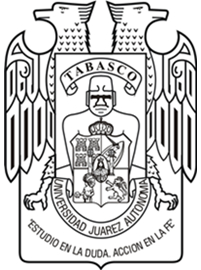 